Camborne Community Centre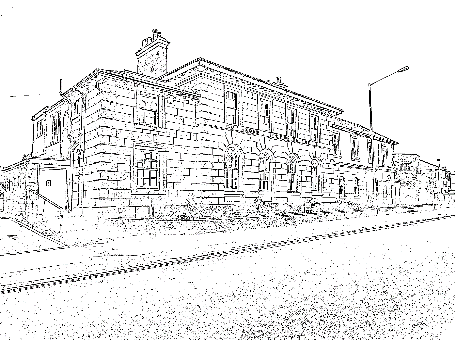 Booking FormInformation for hirersOpening and securing rooms:The building and rooms will be unlocked and available for the booking period, unless other arrangements are made.Following the booking, we will ensure that the building is locked and secure.Charges:Charges for rooms vary with duration and the time of day.We will always aim to work with hirers to achieve an affordable price, whilst still covering our costs.For hirers other than charitable services, charges will be subject to V.A.T.Facilities:There are two basic kitchens, one on the ground floor and one on the first floor of the main building. There are kettles, a microwave, a fridge and crockery available.In the annexe there are very basic facilities, with a kettle and fridge available.There are toilets on the ground floor of the main building, including an accessible toilet and a unisex toilet on the first floor.The two annexe rooms share toilet facilities.All floors in the main building are served by a lift. There is a ramp to the large annexe.Set up of rooms:If there is a particular way that you would like the room to be set up, please let Mark know when you make your booking. We are happy to pack away all furniture at the end of your booking.Cleaning:All rooms will be cleaned before and after use, but please leave it as you would hope to find it.Full terms and conditions of booking can be viewed on our website, or can be sent by post, please call to request a copy.Organisation / Group Contact namePurpose of hireRoom requiredMain HallMax 125 peopleRoom 2/3Max 50 peopleRoom 4Max 9 peopleRoom 5Max 15 peopleRoom 9Max 20 peopleRoom 15Max 20 peopleLarge AnnexeMax 90 peopleLarge AnnexeMax 90 peopleSmall AnnexeMax 45 peopleSmall AnnexeMax 45 peopleDate(s) of hireTime of hireFromToHirers AddressContact numberContact email